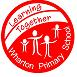 Wharton Primary School SMSC development(Spiritual, Moral, Social and Cultural)Updated February 2016IntroductionAt Wharton Primary School our core belief is that we are ‘Learning Together’ – we are a team and we learn better with others.To ensure that children are meeting their true potential, and are able to access an outstanding curriculum we provide a curriculum that is academically challenging and rich in spiritual, moral, social and cultural development.Spiritual development relates to that aspect of inner life through which our children acquire insights into their personal existence. Spiritual does not mean religious; it is about the development of a sense of identity, self-worth, personal insight, meaning and purpose. All areas of the curriculum may contribute to pupils' spiritual developmentMoral development is about building a framework of moral values for our children, which regulates their personal behaviour. It is the development of our understanding of society’s shared and agreed values. This includes an understanding  that although individuals & groups may differ in their views about what is right & wrong, all people living in England are subject to its laws.Social development is about helping our young people to work effectively with each other and to participate successfully in the community as a whole. It focuses on the development of the skills and personal qualities necessary for living and working together; and functioning effectively in a multi-racial, multi-cultural society. Cultural development is about our children understanding their own culture, other cultures in Salford and Greater Manchester and in the UK as a whole. It is about understanding cultures represented in Europe and elsewhere in the world; about understanding and feeling comfortable with people from other cultures and being able to operate in the emerging world culture of shared experiences provided by television, travel and the internet. At Wharton Primary School children:Reflect on beliefs, values and more profound aspects of human experience and use their imagination and creativity, developing curiosity in their learningDevelop and apply an understanding of right and wrong in their school life and life outside school;Take part in a range of activities requiring social skills, including sports clubs, collaborative learning, skill force, Children’s University, school council & a range of creative after school clubs.Develop an awareness of, and respect towards, equality & diversity in relation to gender, race, religion and belief, culture and disability and, as appropriate, sexual orientation.Gain a well-informed understanding of the options and challenges facing them as they move through the school and on to the next stage of their education and training;Overcome any barriers to their learning;Respond positively to a range of artistic, sporting and other cultural opportunities, provided by the school, including, for example developing an appreciation of theatre, music and literature; Develop the skills and attitudes to enable them to participate fully and positively in democratic, modern Britain; and understand and appreciate the range of different cultures within school and further afield as an essential element of their preparation for life.Evidence of the effectiveness of our Social, Moral, Spiritual & Cultural policy is monitored by the Headteacher & Senior Leadership Team in various ways including; behaviour of the children, pupil consultation, curriculum assessments, work scrutiny, Learning Walks & teaching observations. All aspects of SMSC contribute to the awareness & practice of British Values in school.Staff address, at an age appropriate level, the issues of extremism and anti radicalisation.